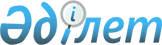 Салық салу объектісінің Бұқар жырау ауданының елді мекендерінде орналасуын ескеретін аймаққа бөлу коэффициенттерін бекіту туралыҚарағанды облысы Бұқар жырау ауданы әкімдігінің 2021 жылғы 25 қарашадағы № 74/01 қаулысы. Қазақстан Республикасының Әділет министрлігінде 2021 жылғы 26 қарашада № 25430 болып тіркелді
      ЗҚАИ-ның ескертпесі!
      Осы қаулы 01.01.2022 бастап қолданысқа енгізіледі.
      Қазақстан Республикасының "Салық және бюджетке төленетін басқа да міндетті төлемдер туралы (Салық кодексі)" Кодексінің 529-бабының 6-тармағына, Қазақстан Республикасының "Қазақстан Республикасындағы жергілікті мемлекеттік басқару және өзін-өзі басқару туралы" Заңының 37-бабының 1-тармағына, Қазақстан Республикасы Ақпарат және коммуникациялар министрінің "Аймаққа бөлу коэффициентін есептеу әдістемесін бекіту туралы" 2018 жылы 12 қарашадағы №475 (Нормативтік құқықтық актілерді мемлекеттік тіркеу тіркелімінде №17847 тіркелген) бұйрығына сәйкес, аудан әкімдігі ҚАУЛЫ ЕТЕДІ:
      1. Салық салу объектісінің Бұқар жырау ауданының елді мекендерінде орналасуын ескеретін аймаққа бөлу коэффициенттері осы қаулының қосымшасына сәйкес бекітілсін.
      2. "Бұқар жырау ауданының сәулет және қала құрылысы бөлімі" мемлекеттік мекемесі Қазақстан Республикасының заңнамасында белгіленген тәртіпте:
      1) осы қаулының Қазақстан Республикасы Әділет министрлігінде мемлекеттік тіркелуін;
      2) осы қаулыны оның ресми жариялағаннан кейін Бұқар жырау ауданының әкімдігінің интернет-ресурсында орналастыруын қамтамасыз етсін.
      3. Осы қаулының орындалуын бақылау Бұқар жырау ауданы әкімінің жетекшілік ететін орынбасарына жүктелсін.
      4. Осы қаулы 2022 жылдың 1 қаңтарынан бастап қолданысқа енгізіледі. Салық салынатын объектісінің Бұқар жырау ауданының елді мекендерінде орналасуын ескеретін аймаққа бөлу коэффициенттері
					© 2012. Қазақстан Республикасы Әділет министрлігінің «Қазақстан Республикасының Заңнама және құқықтық ақпарат институты» ШЖҚ РМК
				
      Бұқар жырау ауданы әкімі

С. Аймаков
Бұқар жырау ауданының әкімдігі
2021 жылғы 25 қарашадағы
№ 74/01 қаулысына
қосымша
№
Елді мекендегі салық салу объектісінің орналасқан жері
Аймақ коэффициенті
Ботақара кенті
Ботақара кенті
Ботақара кенті
022 есептік квартал
022 есептік квартал
022 есептік квартал
1
Сейфуллин көшесі; Амангелді көшесі
2,50
1
Ботақара станциясы
1,40
1
Абай көшесі; Бауыржан Момышұлы көшесі; Т.Төрегожин көшесі; Сатпаев көшесі; К.Байсеитова көшесі; Нұра көшесі; Әлихан Бөкейхан көшесі
Кұрманғазы көшесі; Шопанай көшесі; Мәшhур Жүсіп көшесі; Бұқар жырау көшесі 1,3, 5, 7, 9, 11, 13, 15, 16, 17, 19, 21, 23, 25, 27, 29, 31, 33, 35, 37, 39, 41, 43, 45, 47, 49, 51, 53, 55, 57, 59, 61, 63, 67, 71, 79, 81, 83, 85, 87, 89, 91, 93, 95, 97, 99, 103, 105, 107, 109, 111, 113, 115, 117, 119, 121, 123, 125, 127, 129, 131, 133, 135, 137, 139, 141, 143, 145, 147, 149, 151, 153, 155, 157, 159, 161 ,163, 165, 167, 169, 171, 173, 175, 177, 179, 181, 183 үйлер
2,55
023 есептік квартал 
023 есептік квартал 
023 есептік квартал 
2
Жеңіс көшесі
2,50
2
Қазыбек Би көшесі 50, 54, 56, 58, 60, 62 64, 66, 68, 70 үйлер; Әуезов көшесі
2,65
2
Қазыбек Би көшесі 1, 2, 3, 4, 5, 6, 7, 8, 9, 10, 11, 12, 13, 14, 15, 16, 17, 18, 19, 20, 21, 22, 23, 24, 25, 26, 27, 28, 29, 31, 32, 33, 34, 35, 37, 38, 39, 40, 41, 42, 43, 44, 45, 46, 47, 48, 49, 50, 51, 52, 53, 55, 56, 57, 58, 59, 60, 61, 62, 63, 64, 65, 66, 67, 68, 69, 70, 71, 72, 73, 74, 75, 76, 77,78, 79, 80, 81, 82, 83, 84, 85, 86, 87, 88, 89, 90 үйлер; 
Төле би көшесі; Сарыарқа көшесі; Жамбыл көшесі; Доскей көшесі; Абылай Хан көшесі; Ғ.Мұстафин көшесі; Жұмабек Тәшенов көшесі; Достық көшесі; Әйтеке Би көшесі; Мәншүк Мәметова көшесі; Бәйтерек көшесі; Бұқар жырау көшесі 2, 4, 6, 8, 10, 12, 14, 16, 18, 20, 22, 24, 26, 28, 30, 32, 34, 36, 38, 40, 42, 44, 46, 48, 50, 52, 54, 58, 62, 64, 66, 70, 72, 76, 78, 80, 82, 84, 86, 88, 90, 92, 94, 96, 98, 100,102, 104, 106, 108, 110, 112, 114, 116, 116А, 118, 119, 120, 122, 123, 124, 126, 128, 130, 132, 134, 136, 138, 140, 142, 144, 146, 148,150 үйлер; Н.Әбдіров көшесі
2,55
Ғабиден Мұстафин кенті
Ғабиден Мұстафин кенті
Ғабиден Мұстафин кенті
066 есептік квартал 
066 есептік квартал 
066 есептік квартал 
3
Пристанционная көшесі; Пионерская көшесі; Привокзальная көшесі
2,55
3
Шахтинская көшесі; Элеваторная көшесі; Весовая көшесі; Шоссейная көшесі; Озерная көшесі; Первый тупик көшесі; Средняя көшесі; Центральный өтпе жолы; Крайняя көшесі; Первомайская көшесі
2,45
115 есептік квартал 
115 есептік квартал 
115 есептік квартал 
4
Бейбітшілік көшесі
2,70
4
Юбилейная көшесі
2,65
4
Ахметов көшесі; Футбольная көшесі; К.Альмагамбетов көшесі; Корниенко көшесі; Центральная көшесі
2,55
4
Набережная көшесі
2,35
4
Ветстанция көшесі; Гагарин көшесі; Октябрьская көшесі
2,45
116 есептік квартал 
116 есептік квартал 
116 есептік квартал 
5
Механизаторов көшесі; Советская көшесі; Майская көшесі; Верхняя көшесі
2,45
Құшоқы кенті
Құшоқы кенті
Құшоқы кенті
119 есептік квартал 
119 есептік квартал 
119 есептік квартал 
6
Углесборочная көшесі
1,75
6
Майозек бөлімшесі
1,70
6
Хоздвор көшесі; Школьная көшесі; Разведочная көшесі
1,85
6
Кольцевая көшесі; Разрезовская көшесі; Искаков Искандер көшесі; Жеңіске 40 жыл көшесі; Абай көшесі; Горняцкая көшесі; Кенжин көшесі; Степная көшесі; Садовая көшесі; Бейбітшілік көшесі; Шағын ауданы; 8 орам 
2,70
6
Асфальтная көшесі; Космонавтов көшесі; Транспортная көшесі; 1 Мая көшесі; Молодежная көшесі; Тенистая көшесі; Пионерский тұйық көшесі; Амангелді көшесі; Юбилейная көшесі; Гагарин көшесі; Цветочная көшесі
2,60
7
Ақөре ауылы
2,25
8
Ботақара ауылы
2,45
9
Қарақұдық ауылы
2,35
10
Жаңаталап ауылы
2,35
11
Суықсу ауылы
1,50
Ақбел ауылдық округі
Ақбел ауылдық округі
Ақбел ауылдық округі
12
Ақбел ауылы
2,45
12
Алабас ауылы
1,35
12
Құрама ауылы
1,65
Ақтөбе ауылдық округі
Ақтөбе ауылдық округі
Ақтөбе ауылдық округі
13
Ақтөбе ауылы
2,25
13
Ыңтымақ ауылы
1,75
Баймырза ауылдық округі
Баймырза ауылдық округі
Баймырза ауылдық округі
14
Баймырза ауылы
2,45
14
Астаховка ауылы
1,40
Белағаш ауылдық округі
Белағаш ауылдық округі
Белағаш ауылдық округі
15
Белағаш ауылы
2,45
15
Аюлы ауылы
1,80
Бұқар жырау ауылдық округі
Бұқар жырау ауылдық округі
Бұқар жырау ауылдық округі
16
Бұқар жырау ауылы
2,35
16
Семізбұгы ауылы
1,40
16
Шалқар ауылы
1,65
Гагарин ауылдық округі
Гагарин ауылдық округі
Гагарин ауылдық округі
17
Гагарин ауылы
2,45
17
Садовое ауылы
1,60
Доскей ауылдық округі
Доскей ауылдық округі
Доскей ауылдық округі
18
Доскей ауылы
2,45
18
Трудовое ауылы
1,60
Қаражар ауылдық округі
Қаражар ауылдық округі
Қаражар ауылдық округі
19
Қаражар ауылы
2,45
19
Асыл ауылы
1,60
19
Волковское ауылы
1,80
19
Геологическое ауылы
1,60
Көкпекті ауылдық округі
Көкпекті ауылдық округі
Көкпекті ауылдық округі
20
Көкпекті ауылы
2,45
20
Байқадам ауылы
1,95
20
Сарытөбе ауылы
1,80
Керней ауылдық округі
Керней ауылдық округі
Керней ауылдық округі
21
Керней ауылы
2,35
21
Алғабас ауылы
1,60
21
Ақжар ауылы
1,60
Қызылқайын ауылдық округі
Қызылқайын ауылдық округі
Қызылқайын ауылдық округі
22
Қызылқайын ауылы
2,25
22
Саратовка ауылы
1,45
22
Тасауыл ауылы
1,75
Новоузен ауылдық округі
Новоузен ауылдық округі
Новоузен ауылдық округі
23
Новоузенка ауылы 
2,55
23
Севан ауылы
1,35
23
Стан ауылы
1,35
23
Тегісжол станциясы
1,40
Петровка ауылдық округі
Петровка ауылдық округі
Петровка ауылдық округі
24
Петровка ауылы
2,35
24
Жаңақала ауылы
1,90
24
Жастілек ауылы
1,35
Ростов ауылдық округі
Ростов ауылдық округі
Ростов ауылдық округі
25
Ростовка ауылы
2,25
25
Красная Нива ауылы
1,75
25
Қызылжар ауылы
1,75
Самарканд ауылдық округі
Самарканд ауылдық округі
Самарканд ауылдық округі
26
Самарканд ауылы
2,35
26
Тегізжол ауылы
1,70
26
Чкалово ауылы
1,60
Тоғызқұдық ауылдық округі
Тоғызқұдық ауылдық округі
Тоғызқұдық ауылдық округі
27
Тоғызқұдық ауылы
2,45
27
Тасшоқы ауылы
1,95
Тұзды ауылдық округі
Тұзды ауылдық округі
Тұзды ауылдық округі
28
Тұзды ауылы
2,45
28
Старая Тузда ауылы
1,35
28
Первое Мая ауылы
1,60
Үміткер ауылдық округі
Үміткер ауылдық округі
Үміткер ауылдық округі
29
Үміткер ауылы
2,25
29
Үлгі ауылы
1,40
29
Төрткөл ауылы
1,50
Үштөбе ауылдық округі
Үштөбе ауылдық округі
Үштөбе ауылдық округі
30
Үштөбе ауылы
2,45
30
Құрылыс ауылы
1,95
30
Новостройка ауылы
1,75
30
Сарыарка ауылы
1,95
Центральный ауылдық округі
Центральный ауылдық округі
Центральный ауылдық округі
31
Центральное ауылы
2,35
31
Андренников ауылы
1,95
Шешенқара ауылдық округі
Шешенқара ауылдық округі
Шешенқара ауылдық округі
32
Шешенқара ауылы
2,40
32
Ащысу станциясы
1,50
гараждар және өзге де құрылыстар, ғимараттар, жайлар
гараждар және өзге де құрылыстар, ғимараттар, жайлар
гараждар және өзге де құрылыстар, ғимараттар, жайлар
33
022, 023 есептік кварталдар
2,40
34
115, 116 есептік кварталдар
2,30
саяжай құрылыстары
саяжай құрылыстары
саяжай құрылыстары
35
есептік квартал 119
1,40